PŘIJATÉ TEXTYP8_TA(2019)0139Elektronické informace o nákladní dopravě ***IVýbor pro dopravu a cestovní ruchPE629.586Legislativní usnesení Evropského parlamentu ze dne 12. března 2019 o návrhu nařízení Evropského parlamentu a Rady o elektronických informacích o nákladní dopravě (COM(2018)0279 – C8-0191/2018 – 2018/0140(COD))(Řádný legislativní postup: první čtení)Evropský parlament,–	s ohledem na návrh Komise předložený Evropskému parlamentu a Radě (COM(2018)0279),–	s ohledem na čl. 294 odst. 2 a článek 91, čl. 100 odst. 2 a čl. 192 odst. 1 Smlouvy o fungování Evropské unie, v souladu se kterými Komise předložila svůj návrh Parlamentu (C8-0191/2018),–	s ohledem na čl. 294 odst. 3 Smlouvy o fungování Evropské unie,–	s ohledem na stanovisko Evropského hospodářského a sociálního výboru ze dne 17. října 2018,–	po konzultaci s Výborem regionů,–	s ohledem na článek 59 jednacího řádu,–	s ohledem na zprávu Výboru pro dopravu a cestovní ruch (A8-0060/2019),1.	přijímá níže uvedený postoj v prvním čtení;2.	vyzývá Komisi, aby věc znovu postoupila Parlamentu, jestliže svůj návrh nahradí jiným textem, podstatně jej změní nebo má v úmyslu jej podstatně změnit;3.	pověřuje svého předsedu, aby předal postoj Parlamentu Radě, Komisi, jakož i vnitrostátním parlamentům.P8_TC1-COD(2018)0140Postoj Evropského parlamentu přijatý v prvním čtení dne 12. března 2019 k přijetí nařízení Evropského parlamentu a Rady (EU) .../... o elektronických informacích o nákladní dopravě (Text s významem pro EHP)EVROPSKÝ PARLAMENT A RADA EVROPSKÉ UNIE,s ohledem na Smlouvu o fungování Evropské unie, a zejména na článek 91, čl. 100 odst. 2 a čl. 192 odst. 1 této smlouvy,s ohledem na návrh Evropské komise,po postoupení návrhu legislativního aktu vnitrostátním parlamentům,s ohledem na stanovisko Evropského hospodářského a sociálního výboru, po konzultaci s Výborem regionů, v souladu s řádným legislativním postupem,vzhledem k těmto důvodům:(1)	Efektivnost nákladní dopravy a logistiky je zásadní pro růst a konkurenceschopnost hospodářství Unie, fungování vnitřního trhu a sociální i hospodářskou soudržnost všech regionů Unie. [pozm. návrh 1](1a)	Účelem tohoto nařízení je snížit náklady na zpracování informací o dopravě mezi orgány a hospodářskými subjekty a zlepšit schopnosti orgánů v oblasti prosazování práva a podpořit digitalizaci nákladní dopravy a logistiky. [pozm. návrh 2](2)	Přepravu zboží doprovází velké množství informací, které jsou mezi podniky navzájem a mezi podniky a orgány veřejné moci stále ještě vyměňovány v tištěné podobě. Používání dokladů v tištěné podobě představuje značnou administrativní zátěž a vícenáklady pro provozovatele logistiky a související odvětví (například obchod a výrobu), zejména pro malé a střední podniky, a má nepříznivý dopad na životní prostředí. [pozm. návrh 3](2a)	Účinné a efektivní prosazování příslušných předpisů je nezbytným předpokladem spravedlivé hospodářské soutěže na vnitřním trhu. Zásadní je další digitalizace nástrojů prosazování právních předpisů, aby se uvolnila kapacita donucovacích orgánů, snížila se zbytečná administrativní zátěž pro podnikatele v mezinárodní přepravě, zejména pro malé a střední podniky, a podařilo se lépe zacílit na vysoce rizikové podnikatele v přepravě a odhalit podvodné praktiky. Toto digitální, „inteligentní“ prosazování právních předpisů vyžaduje, aby veškeré příslušné informace již neměly tištěnou podobu, ale byly příslušným orgánům k dispozici v elektronické podobě. Používání elektronických přepravních dokladů by se proto v budoucnosti mělo stát pravidlem. Aby úředníci donucovacích orgánů, včetně těch, kteří provádějí silniční kontroly, získali jasný a úplný přehled o podnikatelích v silniční dopravě, které kontrolují, měli by mít bezprostředně a v reálném čase přístup ke všem relevantním informacím, aby tak mohli rychleji a účinněji odhalovat porušení předpisů a odchylky. [pozm. návrh 4](3)	Absence jednotného právního rámce na úrovni Unie, který by od orgánů veřejné moci vyžadoval, aby přijímaly příslušné informace o nákladní dopravě, jež požadují právní předpisy, v elektronické podobě, je považována za hlavní důvod nedostatečného pokroku ke zjednodušení a větší efektivnosti, kterých lze dosáhnout díky dostupným elektronickým prostředkům. Nepřijímání informací v elektronické podobě ze strany orgánů veřejné moci má dopad nejen na snadnost komunikace mezi nimi a hospodářskými subjekty, ale nepřímo také brzdí rozvoj zjednodušené elektronické komunikace mezi podniky v celé Unii, a povede k vyšším administrativním nákladům, především pro malé a střední podniky. [pozm. návrh 5](4)	Některé oblasti dopravního práva Unie od příslušných orgánů vyžadují, aby přijímaly digitalizované informace, zdaleka se to však netýká všech příslušných unijních právních předpisů. Mělo  S cílem snížit administrativní zátěž a zefektivnit kontroly a potírání porušování předpisů by mělo být vždy možné používat elektronické prostředky ke zpřístupnění regulačních informací o nákladní dopravě orgánům na celém území Unie a pro všechny příslušné fáze přepravních operací prováděné v Unii. Tato možnost by se navíc měla vztahovat na všechny regulační informace ve všech druzích dopravy. Členské státy by měly obecně akceptovat elektronické přepravní doklady a neprodleně ratifikovat a uplatňovat protokol e-CMR. Proto by měly orgány komunikovat s dotčenými hospodářskými subjekty elektronicky, pokud jde o regulační informace, a měly by své vlastní údaje zpřístupňovat digitálně, a to v souladu s příslušnými právními předpisy. [pozm. návrh 6](5)	Od orgánů členských států by se proto mělo vyžadovat, aby přijímaly elektronicky zpřístupněné informace, kdykoli jsou hospodářské subjekty povinny zpřístupnit informace na důkaz splnění požadavků stanovených v aktech Unie přijatých v souladu s částí třetí hlavou VI Smlouvy nebo – vzhledem k podobnosti situací – s právními předpisy Unie o přepravě odpadů. Totéž by mělo platit v případě, kdy vnitrostátní právní předpisy členského státu týkající se problematiky, již upravuje část třetí hlava VI Smlouvy, vyžadují poskytnutí regulačních informací zcela či zčásti shodných s informacemi, jež se mají poskytovat podle takovýchto právních předpisů Unie. (5a)	V zájmu snížení administrativní zátěže a uvolnění velmi omezené kapacity donucovacích orgánů by měly mít hospodářské subjekty povinnost poskytovat regulační informace příslušným orgánům členských států a příslušné orgány členských států by měly komunikovat s dotčenými hospodářskými subjekty elektronicky, pokud jde o poskytování regulačních informací. [pozm. návrh 7](6)	Jelikož je toto nařízení určeno pouze k usnadnění poskytování informací, konkrétně elektronickými prostředky, neměla by jím být dotčena ustanovení právních předpisů Unie ani vnitrostátních právních předpisů, která určují obsah regulačních informací, a zejména by nemělo ukládat žádné další požadavky na regulační informace. Jelikož je cílem tohoto nařízení umožnit splnění požadavků na regulační informace pomocí elektronických prostředků namísto dokladů v tištěné podobě, neměla mělo by umožnit vytvoření evropských platforem za účelem výměny a snadného sdílení informací. Neměla by jím být jinak dotčena příslušná ustanovení Unie ohledně požadavků týkajících se dokumentů, jež se mají používat ke strukturované prezentaci dotčených informací. Ustanovení právních předpisů Unie o přepravě odpadů, která obsahují procesní požadavky týkající se přepravy, by taktéž měla zůstat tímto nařízením nedotčena. Tímto nařízením by neměla být dotčena ani ustanovení o povinnostech podávat zprávy obsažená v nařízení Evropského parlamentu a Rady (EU) č. 952/2013 nebo v prováděcích aktech či aktech v přenesené pravomoci přijatých na jeho základě. Komise by však měla posoudit, zda je třeba upravit ustanovení týkající se obsahu požadavků na regulační informace týkající se přepravy zboží na území Unie, aby se zlepšily schopnosti příslušných orgánů v oblasti prosazování práva [pozm. návrh 8](7)	Používání elektronických prostředků pro výměnu informací v souladu s tímto nařízením by mělo být organizováno způsobem, který zajistí zabezpečení a bude respektovat důvěrnost citlivých obchodních informací. (8)	Aby bylo provozovatelům umožněno poskytovat příslušné informace v elektronické podobě stejným způsobem ve všech členských státech, je nezbytné se opírat o společné specifikace, které přijme Komise. Tyto specifikace by měly zajistit interoperabilitu údajů pro různé sady údajů a dílčí sady údajů týkajících se příslušných regulačních informací a určit společné postupy a podrobná pravidla pro přístup příslušných orgánů k těmto informacím a pro jejich zpracování těmito orgány. (9)	Při definování těchto specifikací by se mělo náležitě přihlížet k příslušným specifikacím výměny údajů stanoveným v příslušném právu Unie a v příslušných evropských a mezinárodních normách pro multimodální výměnu údajů, včetně ustanovení GDPR. Mělo by se také přihlížet k investicím hospodářských subjektů, a tedy i k již existujícím datovým modelům, jakož i k zásadám a doporučením stanoveným v Evropském rámci interoperability, který zajišťuje přístup k poskytování evropských digitálních veřejných služeb, na nichž se členské státy společně dohodly. Pro vývoj a přípravu těchto specifikací je navíc důležité řádné zapojení všech příslušných zúčastněných stran. Měla by být rovněž věnována dostatečná pozornost tomu, aby tyto specifikace zůstaly technologicky neutrální a otevřené inovativním technologiím. [pozm. návrh 9](10)	Toto nařízení by mělo stanovit funkční požadavky vztahující se na platformy založené na informačních a komunikačních technologiích, které by hospodářské subjekty mohly používat ke zpřístupnění regulačních informací o nákladní dopravě v elektronickém formátu (eFTI) příslušným orgánům (platformy eFTI). Měly by být rovněž stanoveny podmínky pro třetí strany – poskytovatele služeb platforem eFTI (poskytovatele služeb eFTI). (11)	Aby se vytvořila důvěra orgánů členských států i hospodářských subjektů, pokud jde o soulad platforem eFTI a poskytovatelů služeb eFTI s těmito požadavky, příslušné orgány členských států by měly zavést certifikační systém podložený akreditací v souladu s nařízením Evropského parlamentu a Rady (ES) č. 765/2008. Vzhledem k poměrně dlouhému prováděcímu období by Komise měla posoudit, zda by technologie, jako např. technologie blockchain, mohly zaručit podobný výsledek jako systém certifikace a zároveň podstatně snížit náklady hospodářských subjektů a členských států. [pozm. návrh 10](12)	Za účelem zajištění jednotných podmínek pro uplatňování povinnosti přijímat regulační informace zpřístupněné v elektronickém formátu podle tohoto nařízení by měly být Komisi svěřeny prováděcí pravomoci. Tyto pravomoci by měly být vykonávány v souladu s nařízením Evropského parlamentu a Rady (EU) č. 182/2011. [pozm. návrh 11](13)	Prováděcí pravomoci by měly být Komisi svěřeny zejména proto, aby stanovila společnou sadu a dílčí sady údajů v souvislosti s příslušnými požadavky na regulační informace, na něž se vztahuje toto nařízení, jakož i společné postupy a podrobná pravidla pro příslušné orgány ohledně přístupu k informacím a jejich zpracování, když dotčené hospodářské subjekty zpřístupní tyto informace elektronicky, a to včetně podrobných pravidel a technických specifikací. [pozm. návrh 12](14)	Komisi by rovněž měly být svěřeny prováděcí pravomoci, aby stanovila podrobná pravidla pro uplatňování požadavků vztahujících se na platformy eFTI a poskytovatele služeb eFTI. [pozm. návrh 13](15)	Za účelem zajištění řádného uplatňování tohoto nařízení by na Komisi měla být přenesena pravomoc přijímat akty v souladu s článkem 290 Smlouvy o fungování Evropské unie, aby mohla: –	měnit přílohu I část B za účelem začlenění seznamů požadavků na regulační informace obsažených v právních předpisech členských států oznámených Komisi členskými státy v souladu s tímto nařízením;–	měnit přílohu I část A s cílem zohlednit veškeré akty v přenesené pravomoci nebo prováděcí akty přijaté Komisí, které stanoví nové požadavky Unie na regulační informace v souvislosti s přepravou zboží;–	měnit přílohu I část B za účelem začlenění veškerých nových ustanovení příslušných vnitrostátních právních předpisů, která zavádějí změny vnitrostátních požadavků na regulační informace nebo stanoví nové příslušné požadavky na regulační informace spadající do oblasti působnosti tohoto nařízení, oznámených Komisi členskými státy v souladu s tímto nařízením;–	doplnit určité technické aspekty tohoto nařízení, zejména pokud jde o pravidla pro certifikaci platforem eFTI a poskytovatelů služeb eFTI;–	stanovit společné postupy, technické specifikace a podrobná pravidla pro příslušné orgány ohledně přístupu k požadavkům na informace a jejich zpracování, na které se vztahuje toto nařízení, i podrobná pravidla pro uplatňování požadavků vztahujících se na platformy eFTI a poskytovatele služeb eFTI. [pozm. návrh 14](16)	Je obzvláště důležité, aby Komise v rámci přípravné činnosti vedla odpovídající konzultace, a to i na odborné úrovni, a aby tyto konzultace probíhaly v souladu se zásadami stanovenými v interinstitucionální dohodě o zdokonalení tvorby právních předpisů ze dne 13. dubna 2016. Pro zajištění rovné účasti na vypracovávání aktů v přenesené pravomoci obdrží Evropský parlament a Rada veškeré dokumenty současně s odborníky z členských států, přičemž jejich odborníci mají automaticky přístup na jednání skupin odborníků Komise, jež se věnují přípravě aktů v přenesené pravomoci.(17)	Jelikož cílů tohoto nařízení, totiž zajištění jednotného přístupu orgánů členských států k přijímání informací o nákladní dopravě zpřístupněných elektronicky, nemůže být dosaženo uspokojivě členskými státy, ale spíše jich vzhledem k potřebě stanovit společné požadavky může být lépe dosaženo na úrovni Unie, může Unie přijmout opatření v souladu se zásadou subsidiarity stanovenou v článku 5 Smlouvy o Evropské unii. V souladu se zásadou proporcionality, jak je stanovena v uvedeném článku, nepřekračuje toto nařízení rámec toho, co je nezbytné k dosažení těchto cílů.(18)	Zpracování osobních údajů elektronickými prostředky vyžadované jako součást regulačních informací o nákladní dopravě by mělo být prováděno v souladu s nařízením Evropského parlamentu a Rady (EU) 2016/679.(19)	Komise by měla provést hodnocení tohoto nařízení. Měly by být shromážděny informace za účelem získání podkladů pro toto hodnocení a posouzení toho, zda právní předpisy směřují k cílům, které sledují. (20)	Toto nařízení nelze účinně uplatňovat dříve, než vstoupí v platnost akty v přenesené pravomoci a prováděcí akty v něm stanovené. Proto by se toto nařízení mělo stát použitelným s účinností od ... [vložte prosím datum], aby byl Komisi poskytnut čas na přijetí těchto aktů. (20a)	Komise by měla neprodleně přistoupit k vypracování potřebných aktů v přenesené pravomoci, aby se předešlo dalšímu zpoždění a aby bylo zajištěno, že hospodářské subjekty a členské státy budou mít dostatek času na přípravu. [pozm. návrh 15](21)	Evropský inspektor ochrany údajů byl konzultován v souladu s čl. 28 odst. 2 nařízení Evropského parlamentu a Rady (ES) č. 45/2001 a vydal stanovisko dne ... [vložte, prosím, datum],PŘIJALY TOTO NAŘÍZENÍ:KAPITOLA I
OBECNÁ USTANOVENÍČlánek 1
Předmět a oblast působnosti1.	Toto nařízení stanoví právní rámec pro sdělování regulačních informací týkajících se přepravy zboží na území Unie v elektronické podobě, včetně jeho interoperability. Za tímto účelem toto nařízení: [pozm. návrh 16]a)	stanoví podmínky, za nichž je od příslušných orgánů členských států požadováno, aby přijímaly regulační informace, když jsou poskytované dotčenými hospodářskými subjekty zpřístupněny elektronicky; [pozm. návrh 17]aa)	stanoví podmínky, za nichž je od dotčených hospodářských subjektů požadováno, aby elektronicky zpřístupňovaly regulační informace příslušným orgánům členských států; [pozm. návrh 18]ab)	stanoví podmínky, za nichž musí příslušné orgány členských států komunikovat s dotčenými hospodářskými subjekty elektronicky, pokud jde o poskytování regulačních informací. [pozm. návrh 19]b)	stanoví pravidla pro poskytování služeb souvisejících se zpřístupňováním regulačních informací dotčenými hospodářskými subjekty v elektronické podobě.2.	Toto nařízení se vztahuje na požadavky na regulační informace vymezené v aktech Unie, kterými se stanoví podmínky pro přepravu zboží na území Unie v souladu s částí třetí hlavou VI Smlouvy nebo podmínky pro přepravu odpadů a požadavky na regulační informace o přepravě zboží stanovené v mezinárodních úmluvách platných v Unii. Ve vztahu k přepravě odpadů se toto nařízení nevztahuje na kontroly prováděné celními úřady stanovené v příslušných ustanoveních Unie. Akty Unie, na které se toto nařízení vztahuje, a odpovídající požadavky na regulační informace jsou uvedeny v části A přílohy I. [pozm. návrh 20]Toto nařízení se vztahuje rovněž na požadavky na regulační informace stanovené v právních předpisech členských států, které se zabývají problematikou, již upravuje část třetí hlava VI Smlouvy, a které vyžadují poskytnutí informací zcela či zčásti shodných s informacemi, jež se mají poskytovat podle požadavků na regulační informace uvedených v prvním pododstavci. Vnitrostátní právní předpisy a odpovídající požadavky na regulační informace podle druhého pododstavce jsou uvedeny v části B přílohy I v souladu s postupem stanoveným v čl. 2 písm. b).3.	Členské státy oznámí Komisi nejpozději do ... [jeden rok od vstupu tohoto nařízení v platnost] ustanovení vnitrostátních právních předpisů a odpovídající požadavky na regulační informace uvedené v odst. 2 druhém pododstavci, aby mohly být zahrnuty do části B přílohy I. Členské státy oznámí Komisi rovněž každé následně přijaté nové ustanovení vnitrostátních právních předpisů, na něž se vztahuje odst. 2 druhý pododstavec a které zavádí změny uvedených požadavků na regulační informace nebo stanoví nové příslušné požadavky na regulační informace, a to do jednoho měsíce od přijetí takového ustanovení. Článek 2
Změny přílohy IKomisi je svěřena pravomoc přijímat akty v přenesené pravomoci v souladu s článkem 13, pokud jde o změny přílohy I za účelem:a)	zahrnutí odkazu na veškeré akty v přenesené pravomoci nebo prováděcí akty přijaté Komisí, které stanoví nové požadavky na regulační informace v souvislosti s právními akty Unie, jimiž se řídí přeprava zboží v souladu s částí třetí hlavou VI Smlouvy;b)	začlenění odkazů na vnitrostátní právní předpisy a požadavky na regulační informace oznámené členskými státy v souladu s čl. 1 odst. 3. ba)	začlenění odkazů na jiné právní akty Unie, jimiž se řídí přeprava zboží a které stanoví požadavky na regulační informace; [pozm. návrh 21]bb)	zahrnutí odkazů na mezinárodní úmluvy platné v Unii a které stanoví požadavky na regulační informace přímo či nepřímo související s přepravou zboží. [pozm. návrh 22]Článek 3
DefinicePro účely tohoto nařízení se rozumí:1)	„regulačními informacemi“ informace předkládané v podobě dokumentu či nikoli, které se týkají přepravy nákladu na území Unie, včetně tranzitu, jež musí dotčený hospodářský subjekt zpřístupnit v souladu s ustanoveními uvedenými v čl. 1 odst. 2, aby prokázal splnění příslušných požadavků dotyčných aktů; 2)	„požadavkem na regulační informace“ požadavek, aby byly poskytnuty regulační informace;3)	„elektronickými informacemi o nákladní dopravě“ (eFTI) jakýkoli soubor datových prvků zpracovaný formou elektronické podpory pro účely výměny regulačních informací mezi dotčenými hospodářskými subjekty a s příslušnými orgány veřejné moci;4)	„zpracováním“ jakákoliv operace nebo soubor operací s elektronickými informacemi o nákladní dopravě, které jsou prováděny pomocí či bez pomoci automatizovaných postupů, jako jsou shromáždění, zaznamenání, uspořádání, strukturování, uložení, přizpůsobení nebo pozměnění, vyhledání, nahlédnutí, použití, zpřístupnění přenosem, šíření nebo jakékoliv jiné zpřístupnění, seřazení či zkombinování, omezení, výmaz nebo zničení; 5)	„platformou eFTI“ jakékoli řešení založené na informačních a komunikačních technologiích (IKT), jako jsou operační systém, operační prostředí nebo databáze, určené k použití za účelem zpracování eFTI;6)	„vývojářem platformy eFTI“ jakákoli fyzická nebo právnická osoba, která vyvinula nebo získala platformu eFTI, ať už pro účely zpracování regulačních informací týkajících se její vlastní hospodářské činnosti, nebo pro uvedení této platformy na trh; 7)	„službou eFTI“ služba spočívající ve zpracování eFTI pomocí platformy eFTI, a to samostatně nebo v kombinaci s jinými řešeními IKT včetně jiné platformy eFTI; 8)	„poskytovatelem služby eFTI“ jakákoli fyzická nebo právnická osoba, která na základě smlouvy poskytuje službu eFTI dotčeným hospodářským subjektům;9)	„dotčeným hospodářským subjektem“ jakýkoli provozovatel dopravy nebo logistiky nebo jakákoli jiná fyzická či právnická osoba, která je odpovědná za zpřístupnění regulačních informací příslušným orgánům v souladu s příslušným požadavkem na regulační informace;10)	„pro člověka čitelným formátem“ způsob znázornění údajů v elektronické podobě, který může fyzická osoba použít jako zdroj informací bez jakéhokoliv dalšího zpracování; 11)	„strojově čitelným formátem“ způsob znázornění údajů v elektronické podobě, který lze použít k automatickému zpracování strojem; 12)	„subjektem posuzování shody“ subjekt posuzování shody ve smyslu čl. 2 bod 13 nařízení (ES) č. 765/2008, který je v souladu s uvedeným nařízením akreditován pro provádění posuzování shody platformy eFTI nebo poskytovatele služby eFTI. KAPITOLA II
Regulační informace zpřístupněné elektronickyČlánek 4
Požadavky na dotčené hospodářské subjekty [pozm. návrh 23 se netýká českého znění]1.	Pokud dotčené Dotčené hospodářské subjekty zpřístupňují regulační informace elektronicky. činí Činí tak na základě údajů zpracovaných certifikovanou platformou eFTI v souladu s článkem 8 a případně certifikovaným poskytovatelem služby eFTI v souladu s článkem 9. Regulační informace se zpřístupní ve strojově čitelném formátu a na žádost příslušného orgánu také v pro člověka čitelném formátu. [pozm. návrh 24]Informace ve strojově čitelném formátu se zpřístupní pomocí ověřeného, interoperabilního a zabezpečeného připojení ke zdroji dat platformy eFTI. Dotčené hospodářské subjekty sdělí internetovou adresu, která umožňuje přístup k informacím, společně se všemi dalšími prvky nezbytnými k tomu, aby příslušnému orgánu umožnily konkrétně identifikovat regulační informace. [pozm. návrh 25]Informace v pro člověka čitelném formátu se zpřístupní na místě na obrazovkách elektronických zařízení vlastněných dotčeným hospodářským subjektem nebo příslušnými orgány.2.	Členské státy přijmou opatření, aby svým příslušným orgánům umožnily zpracovávat regulační informace zpřístupněné dotčenými hospodářskými subjekty ve strojově čitelném formátu podle odst. 1 druhého pododstavce v souladu s ustanoveními stanovenými Komisí podle článku 7. Článek 5
Přijímání a poskytování regulačních informací příslušnými orgány [pozm. návrh 26]Příslušné orgány členských států přijímají regulační informace zpřístupněné dotčenými hospodářskými subjekty v elektronické podobě v souladu s článkem 4.Příslušné orgány členských států komunikují s dotčenými hospodářskými subjekty ohledně regulačních informací elektronicky. [pozm. návrh 27]Článek 6
Důvěrné obchodní informacePříslušné orgány, poskytovatelé služeb eFTI a dotčené hospodářské subjekty přijmou opatření, aby byla zajištěna důvěrnost obchodních informací zpracovávaných a vyměňovaných v souladu s tímto nařízením.Článek 7
Společná sada údajů eFTI, postupy a pravidla pro přístupKomise v prováděcích aktech Komisi je svěřena pravomoc přijímat akty v přenesené pravomoci v souladu s článkem 13, v nichž stanoví: [pozm. návrh 28]a)	společnou sadu a dílčí sady údajů eFTI v souvislosti s příslušnými požadavky na regulační informace, včetně odpovídajících definic pro každý datový prvek zahrnutý do společné sady a dílčích sad údajů;b)	společné postupy a podrobná pravidla včetně společných technických specifikací pro přístup příslušných orgánů k platformám eFTI a také včetně postupů pro zpracování regulačních informací zpřístupněných dotčenými hospodářskými subjekty v elektronické podobě;ba)	společné postupy a podrobná pravidla pro potvrzení totožnosti každé fyzické nebo právnické osoby vydávající níže uvedené právně závazné prohlášení. [pozm. návrh 29]Existující standardizované datové modely a soubory dat určené v mezinárodních úmluvách, jež jsou v Unii platné, se použijí jako referenční pro určení těchto společných údajů eFTI, postupů a pravidel pro přístup. [pozm. návrh 30]Tyto prováděcí akty se přijímají přezkumným postupem podle čl. 14 odst. 2. [pozm. návrh 31]KAPITOLA III
PLATFORMY A SLUŽBY eFTIODDÍL 1
Požadavky na platformy a služby eFTIČlánek 8
Funkční požadavky na platformy eFTI1.	Platformy eFTI se řídí obecnou zásadou technologické neutrality a interoperability. Platformy eFTI používané pro zpracování regulačních informací poskytují funkce, které zajistí, aby: [pozm. návrh 32]a)	osobní údaje mohly musí být zpracovávány v souladu s nařízením Evropského parlamentu a Rady (EU) 2016/679; [pozm. návrh 33]b)	obchodní údaje mohly musí být zpracovávány v souladu s článkem 6; [pozm. návrh 34]ba)	platformy eFTI a údaje, které obsahují, byly interoperabilní; [pozm. návrh 35]c)	mohly být zřízeny jedinečné elektronické identifikační odkazy propojující zpracovávané údaje a fyzickou dodávku určené sady zboží, k níž se tyto údaje vztahují, a to od místa původu po místo určení, v souladu s podmínkami jediné přepravní smlouvy a bez ohledu na množství nebo počet nádob, balení nebo kusů nebo nákladního listu; [pozm. návrh 36]d)	údaje mohly být zpracovávány výhradně na základě povoleného a ověřeného přístupu;e)	všechny operace zpracování byly řádně zaznamenány s cílem umožnit přinejmenším identifikaci každé jednotlivé operace, fyzické či právnické osoby, která operaci provedla, a rozčlenění operací na jednotlivé datové prvky; pokud operace zahrnuje změnu nebo výmaz stávajícího datového prvku, původní datový prvek se uchová;ea)	příslušné orgány mají bezprostřední přístup ke všem příslušným informacím, jak stanoví vnitrostátní či unijní právní předpisy, s cílem zajistit veřejný pořádek a dodržování právních aktů Unie, kterými se řídí přeprava zboží v souladu se třetí částí hlavou VI Smlouvy; [pozm. návrh 37]f)	údaje mohly být archivovány a zůstaly přístupné po vhodnou dobu v souladu s příslušnými požadavky na regulační informace;g)	údaje byly chráněny před zneužitím a krádeží;h)	zpracovávané datové prvky odpovídaly společné sadě a dílčím sadám údajů eFTI a mohly být zpracovávány v kterémkoli úředním jazyce Unie nebo v dalším úředním jazyce v určitém členském státě. [pozm. návrh 38]1a.	Zavádí se standardizovaný formát eFTI, který obsahuje všechny požadavky na regulační informace uvedené v části A přílohy 1 a všechny požadavky na regulační informace uvedené v části B přílohy 1, a to ve zvláštním a samostatném oddílu formátu eFTI vypracovaném členskými státy. [pozm. návrh 39]2.	Komise prostřednictvím prováděcích aktů přijme Komisi je svěřena pravomoc přijímat akty v přenesené pravomoci v souladu s článkem 13, v nichž stanoví podrobná pravidla pro požadavky stanovené v odstavci 1. Tyto prováděcí akty se přijímají přezkumným postupem podle čl. 14 odst. 2.  [pozm. návrh 40]Článek 9
Požadavky na poskytovatele služeb eFTI1.	Poskytovatelé služeb eFTI zajistí, aby:a)	údaje byly zpracovávány pouze oprávněnými uživateli a na základě jasně definované uživatelské role a práv ke zpracování v rámci platformy eFTI v souladu s příslušnými požadavky na regulační informace;aa)	údaje byly interoperabilní; [pozm. návrh 41]b)	se údaje ukládaly a zůstaly přístupné po vhodnou dobu čtyři roky v souladu s příslušnými požadavky na regulační informace; [pozm. návrh 42]c)	příslušné orgány měly okamžitý přístup k regulačním informacím týkajícím se nákladní přepravní operace zpracovávané pomocí jejich platformy eFTI, je-li tento přístup příslušným orgánům poskytnut dotčeným hospodářským subjektem; [pozm. návrh 43]d)	údaje byly přiměřeně zabezpečené, a to i proti neoprávněnému nebo protiprávnímu zpracování a proti náhodné ztrátě, zničení či poškození.2.	Komise prostřednictvím prováděcích aktů přijme Komisi je svěřena pravomoc přijímat akty v přenesené pravomoci v souladu s článkem 13, v nichž stanoví podrobná pravidla pro požadavky stanovené v odstavci 1. Tyto prováděcí akty se přijímají přezkumným postupem podle čl. 14 odst. 2. [pozm. návrh 44]ODDÍL 3
CertifikaceČlánek 10
Subjekty posuzování shody1.	Subjekty posuzování shody jsou akreditovány podle nařízení (ES) č. 765/2008 pro účely provádění certifikace platforem eFTI a poskytovatelů služeb, jak je stanoveno v článcích 11 a 12 tohoto nařízení. 2.	Pro účely akreditace musí subjekt posuzování shody splňovat požadavky stanovené v příloze II. 3.	Členské státy vedou aktualizovaný seznam akreditovaných subjektů posuzování shody a platforem eFTI a poskytovatelů služeb eFTI certifikovaných těmito subjekty v souladu s články 11 a  12. Seznam veřejně zpřístupní na oficiálních internetových stránkách vlády. Seznam se pravidelně neprodleně aktualizuje pokaždé, když dojde ke změně informací v něm obsažených, a to nejpozději ke dni do 31. března května každého roku. [pozm. návrh 45]4.	Ke dni 31. března května každého roku předloží členské státy Komisi seznamy uvedené v odstavci 3 společně s adresou internetových stránek, kde jsou tyto seznamy zveřejněny. Komise zveřejní odkazy na tyto internetové adresy na své oficiální internetové stránce. [pozm. návrh 46]Článek 11
Certifikace platforem eFTI1.	Na žádost vývojáře platformy eFTI posoudí subjekty posuzování shody soulad platformy eFTI s požadavky stanovenými v čl. 8 odst. 1. Je-li posouzení kladné, je vydáno osvědčení o shodě. Je-li posouzení zamítavé, subjekt posuzování shodyinformuje žadatele, proč platforma nesplňuje uvedené požadavky. 1a.	Certifikace se provádí nezávisle, aby se předešlo narušení hospodářské soutěže. Je třeba zajistit soulad s existujícími standardizovanými platformami určenými v mezinárodních úmluvách platných v Unii. [pozm. návrh 47]1b.	Stávající systémy IT, které jsou v současné době využívány hospodářskými subjekty v odvětví dopravy k poskytování regulačních informací a které splňují funkční požadavky uvedené v čl. 8 odst. 1, musí být certifikovány jako platformy eFTI. [pozm. návrh 48]2.	Subjekty posuzování shody vedou aktuální seznam certifikovaných platforem eFTI a platforem, které obdržely zamítavé posouzení. Aktualizovaný seznam se předává dotčeným příslušným orgánům pokaždé, když je vydáno osvědčení nebo zamítavé posouzení. 3.	Informace zpřístupněné příslušným orgánům pomocí certifikované platformy eFTI doprovází certifikační ochranná známka. 4.	Vývojář platformy eFTI zažádá o opětovné posouzení své certifikace, pokud byly technické specifikace přijaté prováděcími akty uvedenými v čl. 7 odst. 2 revidovány.5.	Komisi je svěřena pravomoc přijímat akty v přenesené pravomoci v souladu s článkem 13, aby doplnila toto nařízení o pravidla pro certifikaci, používání certifikační ochranné známky a obnovení certifikace platformy eFTI.Článek 12
Certifikace poskytovatelů služeb eFTI1.	Na žádost poskytovatele služeb eFTI posoudí subjekt posuzování shody soulad poskytovatele služeb eFTI s požadavky stanovenými v čl. 9 odst. 1. Je-li posouzení kladné, je vydáno osvědčení o shodě. Je-li posouzení zamítavé, subjekt posuzování shody informuje žadatele, proč poskytovatel nesplňuje uvedené požadavky. 2.	Subjekty posuzování shody vedou aktuální seznam certifikovaných poskytovatelů služeb eFTI a poskytovatelů, kteří obdrželi zamítavé posouzení. Aktualizovaný seznam se zpřístupní dotčeným příslušným orgánům pokaždé, když je vydáno osvědčení nebo zamítavé posouzení. 3.	Komisi je svěřena pravomoc přijímat akty v přenesené pravomoci v souladu s článkem 13, aby doplnila toto nařízení o pravidla pro certifikaci poskytovatelů služeb eFTI. Kapitola IV
PŘENESENÍ PRAVOMOCÍ A PROVÁDĚCÍ USTANOVENÍČlánek 13
Výkon přenesené pravomoci1.	Pravomoc přijímat akty v přenesené pravomoci je Komisi svěřena za podmínek stanovených v tomto článku.2.	Pravomoc přijímat akty v přenesené pravomoci uvedené v článku 2, článku 7, čl. 8 odst. 2, čl. 9 odst. 2, čl. 11 odst. 5 a čl. 12 odst. 3 je Komisi svěřena na dobu neurčitou od ... [datum vstupu tohoto nařízení v platnost]. [pozm. návrh 49]3.	Evropský parlament nebo Rada mohou přenesení pravomoci uvedené v článku 2, článku 7, čl. 8 odst. 2, čl. 9 odst. 2, čl. 11 odst. 5 a čl. 12 odst. 3 kdykoli zrušit. Rozhodnutím o zrušení se ukončuje přenesení pravomoci v něm blíže určené. Rozhodnutí nabývá účinku prvním dnem po zveřejnění v Úředním věstníku Evropské unie nebo k pozdějšímu dni, který je v něm upřesněn. Nedotýká se platnosti již platných aktů v přenesené pravomoci. [pozm. návrh 50]4.	Před přijetím aktu Akty v přenesené pravomoci Komise vede konzultace s odborníky jmenovanými jednotlivými členskými státy přijaté v souladu se zásadami stanovenými v interinstitucionální dohodě o zdokonalení tvorby právních předpisů ze dne 13. dubna 2016 s článkem 2 se použijí po uplynutí jednoho roku po jejich vstupu v platnost. [pozm. návrh 51]4a.	Komise před přijetím aktu v přenesené pravomoci zajistí konzultace s dotčenými zúčastněnými stranami a jejich zastupujícími orgány na příslušných fórech, konkrétně prostřednictvím skupiny odborníků vytvořené rozhodnutím Komise C(2018)5921 ze dne 13.9.2018 („Fórum pro digitální dopravu a logistiku“). [pozm. návrh 52]5.	Přijetí aktu v přenesené pravomoci Komise neprodleně oznámí současně Evropskému parlamentu a Radě.6.	Akt v přenesené pravomoci přijatý podle článku 2, čl. 10 odst. 5 a čl. 11 odst. 3 vstoupí v platnost, pouze pokud proti němu Evropský parlament nebo Rada nevysloví námitky ve lhůtě dvou měsíců ode dne, kdy jim byl tento akt oznámen, nebo pokud Evropský parlament i Rada před uplynutím této lhůty informují Komisi o tom, že námitky nevysloví. Z podnětu Evropského parlamentu nebo Rady se tato lhůta prodlouží o dva měsíce.Článek 14
Postup projednávání ve výboru1.	Komisi je nápomocen výbor. Tento výbor je výborem ve smyslu nařízení (EU) č. 182/2011.2.	Odkazuje-li se na tento odstavec, použije se článek 5 nařízení (EU) č. 182/2011. [pozm. návrh 53]Kapitola V
ZÁVĚREČNÁ USTANOVENÍČlánek 15
Přezkum1.	Komise provede hodnocení tohoto nařízení nejpozději do ... [pět let tři roky od data použitelnosti tohoto nařízení] a předloží zprávu o hlavních zjištěních Evropskému parlamentu, Radě a Evropskému hospodářskému a sociálnímu výboru. V tomto hodnocení přezkoumá zejména, zda je možné rozšířit oblast působnosti tohoto nařízení na určité informace, které si vyměňují podniky mezi sebou a které jsou nezbytné k prokázání toho, že jsou dodržovány příslušné požadavky uvedené v právních aktech Unie, kterými se řídí přeprava zboží v souladu s třetí částí hlavou VI Smlouvy. [pozm. návrh 54]2.	Členské státy poskytnou Komisi informace nezbytné k vypracování této zprávy.Článek 16
SledováníČlenské státy poskytnou Komisi jednou za dva roky a poprvé nejpozději do ... [dva roky od data použitelnosti tohoto nařízení] tyto informace: 1.	počet příslušných orgánů, které provedly opatření za účelem zajištění přístupu k informacím zpřístupněným dotčenými hospodářskými subjekty a jejich zpracování v souladu s čl. 4 odst. 2; 2.	počet dotčených hospodářských subjektů, které zpřístupnily regulační informace příslušným orgánům členského státu v souladu v souladu s čl. 4 odst. 1, rozdělený podle druhů dopravy. Informace se poskytnou za každý rok spadající do období, o němž se podává zpráva.Článek 17
Vstup v platnost a použitelnostToto nařízení vstupuje v platnost dvacátým dnem po vyhlášení v Úředním věstníku Evropské unie.Použije se od ... [Úřad pro publikace: vložte datum čtyři tři roky od data vstupu tohoto nařízení v platnost]. [pozm. návrh 55]Toto nařízení je závazné v celém rozsahu a přímo použitelné ve všech členských státech.V ... dneZa Evropský parlament	Za Radupředseda	předseda nebo předsedkyněPŘÍLOHA I

REGULAČNÍ INFORMACE SPADAJÍCÍ DO OBLASTI PŮSOBNOSTI TOHOTO NAŘÍZENÍPožadavky na regulační informace stanovené v právních předpisech Unie Tabulka níže obsahuje požadavky na regulační informace vymezené v aktech Unie, kterými se stanoví podmínky pro přepravu zboží na území Unie v souladu s třetí částí hlavou VI Smlouvy, jakož i podmínky pro přepravu odpadů.Právní předpisy členských států Tabulka níže uvádí příslušné vnitrostátní právní předpisy členských států, které se zabývají problematikou, již upravuje třetí část hlava VI Smlouvy, a které vyžadují poskytnutí informací zcela či zčásti shodných s informacemi stanovenými v bodě A této přílohy. [Členský stát] [Členský stát] PŘÍLOHA II
POŽADAVKY TÝKAJÍCÍ SE OZNÁMENÝCH SUBJEKTŮ1.	Pro účely oznámení musí subjekt posuzování shody splňovat požadavky stanovené v odstavcích 2 až 11.2.	Subjekt posuzování shody musí být zřízen podle vnitrostátních právních předpisů některého členského státu a mít právní subjektivitu.3.	Subjekt posuzování shody musí být třetí stranou nezávislou na organizaci nebo platformě eFTI či poskytovateli služeb platformy, které posuzuje.Za tento subjekt může být považován subjekt patřící k hospodářskému sdružení nebo profesnímu svazu, které zastupují podniky zapojené do navrhování, výroby, dodávání, montáže, používání nebo údržby platformy eFTI nebo poskytovatele služeb platformy, jež tento subjekt posuzuje, pokud je prokázána jeho nezávislost a neexistence jakéhokoli střetu zájmů.4.	Subjekt posuzování shody, jeho nejvyšší vedení a pracovníci odpovědní za plnění úkolů posuzování shody nesmí být konstruktéry, výrobci, dodavateli, osobami provádějícími instalaci, odběrateli, vlastníky, uživateli ani servisními osobami platformy eFTI ani poskytovatele služeb platformy, jež posuzují, ani zástupci jakékoli z těchto stran. Subjekt posuzování shody, jeho nejvyšší vedení a pracovníci odpovědní za plnění úkolů posuzování shody se nesmějí přímo podílet na navrhování, výrobě nebo konstrukci, nabízení na trhu, instalaci, používání ani údržbě platformy eFTI ani poskytovatele služeb platformy, a rovněž nesmějí zastupovat strany, které se těmito činnostmi zabývají. Nesmějí provádět žádnou činnost, která by mohla ohrozit jejich nezávislý úsudek a integritu ve vztahu k činnostem v rámci posuzování shody, k jejichž vykonávání jsou tyto osoby oznámeny. To platí zejména pro poradenské služby.Subjekty posuzování shody musí zaručit, že činnosti jejich poboček nebo subdodavatelů neohrozí důvěrnost, objektivitu a nestrannost jejich činností posuzování shody.5.	Subjekty posuzování shody a jejich pracovníci vykonávají činnosti posuzování shody na nejvyšší úrovni profesionální důvěryhodnosti a požadované odborné způsobilosti v konkrétní oblasti a nesmí být vystaveni žádným tlakům a podnětům, zejména finančním, které by mohly ovlivnit jejich úsudek nebo výsledky jejich činností posuzování shody, zejména ze strany osob nebo skupin osob, které mají na výsledcích těchto činností zájem.6.	Subjekt posuzování shody musí být schopen plnit všechny úkoly posuzování shody, které mu ukládají články 12 a 13 a pro něž byl oznámen, ať už tyto úkoly plní subjekt posuzování shody sám, nebo jsou plněny jeho jménem a na jeho odpovědnost.Subjekt posuzování shody musí mít vždy a pro každý postup certifikace, pro něž byl oznámen, k dispozici nezbytné:a)	pracovníky s technickými znalostmi a dostatečnými zkušenostmi potřebnými k plnění úkolů posuzování shody;b)	popisy postupů, podle nichž se posuzování shody provádí, aby byla zajištěna transparentnost těchto postupů a možnost jejich zopakování. Musí mít zavedenu náležitou politiku a postupy pro rozlišování mezi úkoly, jež plní jako oznámený subjekt, a dalšími činnostmi;c)	postupy pro provádění činností, jež řádně zohledňují velikost, odvětví, strukturu podniků a míru složitosti dané technologie.Subjekt posuzování shody musí mít prostředky nezbytné k řádnému plnění technických a administrativních úkolů spojených s činnostmi posuzování shody.7.	Pracovníci odpovědní za plnění činností posuzování shody musí mít:a)	dobrou technickou a odbornou přípravu zahrnující všechny činnosti posuzování shody, pro něž byl subjekt posuzování shody oznámen;b)	uspokojivou znalost požadavků souvisejících s posuzováním, které provádějí, a odpovídající pravomoc toto posuzování provádět;c)	náležitou znalost požadavků stanovených v článku 9 a porozumění těmto požadavkům;d)	schopnost vypracovávat osvědčení o shodě, záznamy, protokoly a zprávy prokazující, že posouzení byla provedena.8.	Musí být zaručena nestrannost subjektů posuzování shody, jejich nejvyššího vedení a pracovníků odpovědných za vykonávání úkolů posuzování shody.Odměňování nejvyššího vedení a pracovníků subjektu posuzování shody, kteří provádějí posuzování shody, nesmí záviset na počtu provedených posouzení ani na výsledcích těchto posouzení.9.	Subjekty posuzování shody uzavřou pojištění odpovědnosti za škodu, pokud tuto odpovědnost nepřevzal stát v souladu s vnitrostátními právními předpisy nebo pokud není za posuzování shody přímo odpovědný sám členský stát.10.	Pracovníci subjektu posuzování shody jsou povinni zachovávat služební tajemství, pokud jde o veškeré informace, které obdrželi při plnění svých úkolů podle článků 12 a 13 nebo podle jakéhokoli ustanovení vnitrostátních právních předpisů, kterým se provádějí, s výjimkou styku s příslušnými orgány členského státu, v němž vykonávají svou činnost. Vlastnická práva jsou chráněna.11.	Subjekty posuzování shody se zúčastní příslušných normalizačních činností a příslušných regulačních činností, nebo zajistí, aby jejich pracovníci odpovědní za provádění úkolů posuzování shody byli o nich informováni.Evropský parlament2014-2019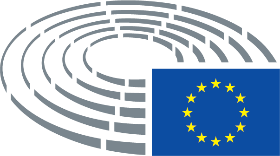 Právní předpis EUPožadovaný údajnařízení Rady č. 11 o odstranění diskriminace v oblasti přepravních sazeb a podmínekÚř. věst. 052 (16.8.1960, s. 1121)směrnice Rady 92/106/EHS o zavedení společných pravidel pro určité druhy kombinované přepravy zboží mezi členskými státyÚř. věst. L 368 (17.12.1992, s. 38)[návrh COM(2017) 648 final – 2017/0290 (COD), kterým se mění směrnice 92/106/EHS]nařízení (ES) č. 1072/2009 o společných pravidlech pro přístup na trh mezinárodní silniční nákladní dopravyÚř. věst. L 300 (14.11.2009, s. 72)[návrh COM(2017)0281 final – 2017/0123 (COD), kterým se mění nařízení (ES) č. 1071/2009 a nařízení (ES) č. 1072/2009]prováděcí nařízení Komise (EU) 2015/1998, kterým se stanoví prováděcí opatření ke společným základním normám letecké bezpečnostiÚř. věst. L 299 (14.11.2015, s. 1)směrnice 2008/68/ES o pozemní přepravě nebezpečných věcí

Úř. věst. L 260 (30.9.2008, s. 13)Odkazy na ADR, RID, ADNnařízení (ES) č. 1013/2006 o přepravě odpadůÚř. věst. L 190 (12.7.2006, s. 1)Jméno a adresa odesílatelečl. 6 odst. 1 článek 3 (odkaz na článek 6 nařízení Rady č. 11)Povaha a hmotnost zbožíčl. 6 odst. 1článek 3 (odkaz na článek 6 nařízení Rady č. 11)Místo a datum přijetí zboží k přepravěčl. 6 odst. 1článek 3 (odkaz na článek 6 nařízení Rady č. 11)Místo, do kterého má být zboží dodánočl. 6 odst. 1článek 3 (odkaz na článek 6 nařízení Rady č. 11)Trasa, kterou se má jet, nebo vzdálenost, kterou je nutno urazit, pokud tyto faktory opravňují sazbu odlišnou od sazby běžně použitelnéčl. 6 odst. 1článek 3 (odkaz na článek 6 nařízení Rady č. 11) Případné hraniční přechodyčl. 6 odst. 1článek 3 (odkaz na článek 6 nařízení Rady č. 11 ze dne 27. června 1960) Železniční stanice nakládky a vykládkyčlánek 3Přístavy nakládky a vykládky vnitrozemských vodních cestčlánek 3Námořní přístavy nakládky a vykládky článek 3Razítko vyznačené železničními nebo přístavními orgány v dotčených železničních stanicích nebo v přístavech na vnitrozemských vodních cestách či v námořních přístavech, když byla dokončena daná část cesty vykonaná po železnici nebo po vnitrozemských vodních cestách nebo po mořičlánek 3[Jméno, adresa, kontaktní údaje a podpis přepravce][čl. 3 odst. 2 písm. a) (kterým se nahrazuje článek 3 směrnice Rady 92/106/EHS)][Místo a datum, kde a kdy kombinovaná přepravní operace v Unii začíná][čl. 3 odst. 2 písm. b) (kterým se nahrazuje článek 3 směrnice Rady 92/106/EHS)][Jméno, adresa a další kontaktní údaje příjemce][čl. 3 odst. 2 písm. c) (kterým se nahrazuje článek 3 směrnice Rady 92/106/EHS)][Místo a datum, kde a kdy kombinovaná přepravní operace v Unii končí][čl. 3 odst. 2 písm. d) (kterým se nahrazuje článek 3 směrnice Rady 92/106/EHS)][Vzdálenost vzdušnou čarou mezi místem, kde kombinovaná přepravní operace začíná, a místem, kde kombinovaná přepravní operace v Unii končí][čl. 3 odst. 2 písm. e) (kterým se nahrazuje článek 3 směrnice Rady 92/106/EHS)][Popis trasy kombinované přepravní operace podepsaný přepravcem obsahující alespoň následující podrobnosti pro každý úsek, včetně každého druhu dopravy, jež představuje nesilniční úsek operace v Unii: 
i) pořadí úseků (tj. první úsek, nesilniční úsek nebo konečný úsek);
ii) jméno, adresa a kontaktní údaje přepravce;
iii) druh dopravy a jeho pořadí v operaci][čl. 3 odst. 2 písm. f) (kterým se nahrazuje článek 3 směrnice Rady 92/106/EHS)][Identifikace přepravované intermodální nákladové jednotky][čl. 3 odst. 2 písm. g) (kterým se nahrazuje článek 3 směrnice Rady 92/106/EHS)][Pro výchozí úsek silniční dopravy: 
i) místo překládky na nesilniční úsek; 
ii) vzdálenost výchozího úseku silniční dopravy vzdušnou čarou mezi místem nakládky a prvním překládkovým terminálem; 
iii) je-li výchozí silniční úsek dokončen, podpis přepravce potvrzující, že přepravní operace silničního úseku byla provedena][čl. 3 odst. 2 písm. h) (kterým se nahrazuje článek 3 směrnice Rady 92/106/EHS)][Pro konečný úsek silniční dopravy: 
i) místo, kde je zboží převzato z nesilničního úseku (železnice, vnitrozemské vodní cesty nebo námořní doprava); 
ii) vzdálenost konečného úseku silniční dopravy vzdušnou čarou mezi místem překládky a místem, kde kombinovaná přepravní operace v Unii končí)][čl. 3 odst. 2 písm. i) (kterým se nahrazuje článek 3 směrnice Rady 92/106/EHS)][Pro nesilniční úsek:
i) je-li nesilniční úsek dokončen, podpis přepravce (nebo přepravců v případě dvou či více nesilničních operací na nesilničním úseku) potvrzující, že přepravní operace na nesilničním úseku byla provedena;
ii) jsou-li dostupné, podpis nebo pečeť příslušných železničních nebo přístavních orgánů v příslušných dotčených terminálech (železniční stanice nebo přístav) podél operace nesilničního úseku potvrzující, že příslušná část nesilničního úseku byla dokončena][čl. 3 odst. 2 písm. j) (kterým se nahrazuje článek 3 směrnice Rady 92/106/EHS)]Jméno, adresa a podpis odesílatele čl. 8 odst. 3 písm. a)[čl. 8 odst. 3 písm. a) (nejsou navrhovány žádné změny)]Jméno, adresa a podpis podnikatele v silniční nákladní dopravěčl. 8 odst. 3 písm. b)[čl. 8 odst. 3 písm. b) (nejsou navrhovány žádné změny)]Jméno a adresa příjemce; po dodání nákladu i jeho podpis a datum dodáníčl. 8 odst. 3 písm. c)[čl. 8 odst. 3 písm. c) (nejsou navrhovány žádné změny)]Místo a datum přejímky nákladu a místo určené pro dodáníčl. 8 odst. 3 písm. d)[čl. 8 odst. 3 písm. d) (nejsou navrhovány žádné změny)]Běžný popis nákladu a způsobu balení, v případě nebezpečných věcí pak jejich všeobecně známý popis, jakož i počet balení a jejich zvláštní označení a číslačl. 8 odst. 3 písm. e)[čl. 8 odst. 3 písm. e) (nejsou navrhovány žádné změny)]Hrubá hmotnost nákladu nebo jiné vyjádření jeho množstvíčl. 8 odst. 3 písm. f)[čl. 8 odst. 3 písm. f) (nejsou navrhovány žádné změny)]Registrační značka motorového vozidla a návěsučl. 8 odst. 3 písm. g)[čl. 8 odst. 3 písm. g) (nejsou navrhovány žádné změny)]Jedinečný alfanumerický identifikátor schváleného agenta přidělený příslušným orgánempříloha 6.3.2.6 písm. a)Jedinečný identifikátor zásilky, například číslo leteckého nákladního listu vydaného tranzitním dopravcem nebo leteckého manifestupříloha 6.3.2.6 písm. b)Obsah zásilky (**) příloha 6.3.2.6 písm. c)Bezpečnostní status zásilky s údajem: 
– „SPX“ označujícím bezpečnou zásilku pro letadla pro přepravu cestujících, letadla určená pouze pro přepravu nákladu a letadla určená pouze pro přepravu pošty, nebo
– „SCO“ označujícím bezpečnou zásilku jen pro letadla určená pouze pro přepravu nákladu a letadla určená pouze pro přepravu pošty, nebo
– „SHR“ označujícím bezpečnou zásilku pro letadla pro přepravu cestujících, letadla určená pouze pro přepravu nákladu a letadla určená pouze pro přepravu pošty v souladu s požadavky pro vysoké rizikopříloha 6.3.2.6 písm. d)Důvod vydání bezpečnostního statusu s údajem: 
– „KC“ označujícím zásilku obdrženou od známého odesílatele, nebo 
– „AC“ označujícím zásilku obdrženou od stálého odesílatele, nebo 
– „RA“ označujícím zásilku vybranou schváleným agentem, nebo 
– použitý prostředek nebo metodu detekční kontroly, nebo
– důvody pro osvobození zásilky od detekční kontrolypříloha 6.3.2.6 písm. e)Jméno osoby, která vydala bezpečnostní status, nebo rovnocenná identifikace, datum a čas vydánípříloha 6.3.2.6 písm. f)Jedinečný identifikátor přidělený příslušným orgánem schválenému agentovi, který uznal bezpečnostní status udělený zásilce jiným schváleným agentempříloha 6.3.2.6 písm. g)Všeobecné údaje předepsané pro přepravní doklad5.4.1.1.1Všeobecné údaje vyžadované pro přepravu v tankerech 5.4.1.1.2 – pouze ADN Zvláštní informace, jež musí být zahrnuty pro některé typy nebezpečných věcí nebo některé prostředky pro uzavření či v případě dopravního řetězce zahrnujícího různé druhy dopravy podle zvláštních ustanovení v kapitole 5.4 příslušných příloh k ADR, RID a ADN5.4.1.1.3 až 5.4.1.1.21 – ADR a RID 5.4.1.1.3 až 5.4.1.1.22 – ADNDodatečné a zvláštní informace požadované pro některé třídy nebezpečných věcí 5.4.1.2Bezpečné zboží5.4.1.5Certifikát kontejnerového balení5.4.2Písemné pokyny5.4.3Informace obsažené v oznámení pro přepravu odpadů, jež podléhají postupu předchozího písemného oznámení a souhlasu podle článku 4 nařízení (ES) č. 1013/2006příloha IAInformace obsažené v průvodním dokladu pro přepravu odpadů, jež podléhají postupu předchozího písemného oznámení a souhlasu podle článku 4 nařízení (ES) č. 1013/2006příloha IBInformace obsažené v doprovodném dokumentu pro přepravu odpadů, jež podléhají obecným požadavkům na informace článku 18 nařízení (ES) č. 1013/2006příloha VIIPrávní předpisyPožadovaný údaj[Odkaz na právní předpisy][Odkaz na právní předpisy][…][Odkaz na právní předpisy][Požadovaný údaj stanovený v příslušném článku právního aktu][Odkaz na článek] [Odkaz na článek] [Odkaz na článek][…][…][…][…][…][Požadovaný údaj stanovený v příslušném článku právního aktu][Odkaz na článek] [Odkaz na článek][…] [Odkaz na článek]Právní předpisyPožadovaný údaj[Odkaz na právní předpisy][Odkaz na právní předpisy][…][Odkaz na právní předpisy][Požadovaný údaj stanovený v příslušném článku právního aktu][Odkaz na článek] [Odkaz na článek] [Odkaz na článek][…][…][…][…][…][Požadovaný údaj stanovený v příslušném článku právního aktu][Odkaz na článek] [Odkaz na článek][…] [Odkaz na článek]